Izvirni znanstveni članek / Original scientific article (Razvrstitev posameznega članka po veljavni tipologiji za vodenje bibliografij v sistemu COBISS (Kooperativni online bibliografski sistem in servisi) (dostopno na: http://home.izum.si/COBISS/bibliografije/Tipologija_slv.pdf). Tipologijo lahko predlaga avtor in recenzent, končno odločitev sprejme glavni in odgovorni urednik).Naslov naj bo skladen z vsebino članka in dolg največ do 120 znakovPrevod naslova v angleščinoKljučne besede: ključna beseda 1; ključna beseda 2; ključna beseda 3; ključna beseda 4; ključna beseda 5 (ne ponavljati besed iz naslova)IZVLEČEK (Izvleček naj vsebuje 150–220 besed.)Uvod: Navesti je treba glavni problem, namen raziskave ter ključne spremenljivke raziskave. Metode: Navesti je treba uporabljen raziskovalni dizajn, opisati glavne značilnosti vzorca, instrument raziskave, zanesljivost instrumenta, kje, kako in kdaj so se zbirali podatki, s katerimi metodami so bili obdelani in analizirani rezultati. Rezultati: Opisati je treba najpomembnejše rezultate raziskave, ki odgovarjajo na raziskovalni problem. Pri kvantitativnih raziskavah je treba navesti vrednost rezultata in raven statistične značilnosti.Diskuja in zaključek: Razpravljati je treba o ugotovitvah raziskave, navesti se smejo le zaključki, ki izhajajo iz podatkov, pridobljenih pri raziskavi. Navesti je treba tudi uporabnost ugotovitev in izpostaviti pomen nadaljnjih raziskav za boljše razumevanje raziskovalnega problema. Enakovredno je treba navesti tako pozitivne kot negativne ugotovitve.Key words: Key word 1; Key word 2; Key word 3; Key word 4; Key word 5ABSTRACT (Abstract should not exceed 150–220 words.)Introduction:Methods: Results: Discussion and conclusions: Prejeto / Received: dd. mm. llll  Sprejeto / Accepted: dd. mm. llll (Izpolni uredništvo.)Članek naj bo pisan v jedrnatem in razumljivem slovenskem knjižnem jeziku in dolg največ 5.000 skupaj z izvlečkom, tabelami, slikami in referencami.UvodV uvodu opredelimo raziskovalni problem, in cer v kontekstu znanja in dokazov, v katerem smo ga razvili. Pregled obstoječe literature mora utemeljiti potrebo po naši raziskavi in je osnova za oblikovanje ciljev raziskave, raziskovalnih vprašanj oz. hipotez in načrta raziskave. Uporabimo znanstvena spoznanja in koncepte aktualnih mednarodnih in domačih raziskav, ki so objavljena kot primarni vir in niso starejša od deset let oziroma pet let, če je raziskovalni problem dobro raziskan. Obvezno je citiranje in povzemanje spoznanj raziskav. Na koncu opredelimo namen in cilje raziskave. Priporočamo zapis raziskovalnih vprašanj (kvalitativna raziskava) oz. hipotez (kvantitativna raziskava).Namen in ciljiNa koncu uvoda opredelimo namen, cilje raziskave in oblikujemo raziskovalna vprašanja/hipoteze.MetodeV uvodu metod navedemo izbrano raziskovalno paradigmo (kvantitativna, kvalitativna) in uporabljeni dizajn izbrane paradigme. Podpoglavja metod so: opis instrumenta, opis vzorca, opis poteka raziskave in opis obdelave podatkov.Opis instrumentaNavedemo: opis sestave instrumenta, kako smo oblikovali instrument, spremenljivke v instrumentu, merske značilnosti (veljavnost, zanesljivost, objektivnost, občutljivost). Navedemo avtorje, po katerih smo instrument povzeli, ali navedemo literaturo, po kateri smo ga razvili. Pri kvalitativni raziskavi opišemo tehniko zbiranja podatkov, izhodiščna vprašanja, morebitno strukturo poteka zbiranja podatkov, kriterije veljavnosti in zanesljivosti tehnike zbiranja podatkov.Opis vzorcaNavedemo: opis populacije, iz katere smo oblikovali vzorec, vrsto vzorca, kolikšen je bil odziv vključenih v raziskavo, opis vzorca po demografskih podatkih (spol, izobrazba, delovna doba, delovno mesto ipd.). Pri kvalitativni raziskavi opredelimo še možnosti vključitve in izbrani način vključitve v raziskavo, vrsto vzorca, velikost vzorca in pojasnimo začenost vzorca.Opis poteka raziskave in obdelave podatkovNavedemo: etična dovoljenja za izvedbo raziskave, dovoljenja za izvedbo raziskave v organizaciji, predstavimo potek izvedbe raziskave, zagotovila za anonimnost vključenih ter prostovoljnost pri vključitvi v raziskavo, obdobje zbiranja podatkov in kraj zbiranja podatkov, način zbiranja, uporabljene metode analize podatkov, natančno navedemo statistične metode, program in verzijo programa statistične obdelave, meje statistične značilnosti. Pri kvalitativni raziskavi natančno opišemo celoten potek raziskave, način zapisovanja, zbiranja podatkov, število izvedb (opazovanj, intervjujev ipd.), trajanje izvedb, sekvence, transkripcijo podatkov, korake analize obdelave, tehnike obdelave podatkov, in interpretacije podatkov ter receptivnost raziskovalca.RezultatiRezultate prikažemo besedno oz. v tabelah in slikah ter pazimo, da izberemo le en prikaz za posamezen rezultat in da se vsebina ne podvaja. V razlagi rezultatov se osredotočamo na statistično značilne rezultate in tiste, ki so nas presenetili. Rezultate prikazujemo glede na stopnjo zahtevnosti statistične obdelave. Pri prikazu rezultatov v tabelah in slikah je potrebna pojasnitev vseh uporabljenih kratic. Rezultate prikažemo po postavljenih spremenljivkah, odgovorimo na raziskovalna vprašanja oz. hipoteze. Pri kvalitativnih raziskavah prikažemo potek oblikovanja kod in kategorij, za vsako kodo predstavimo eno do dve reprezentativni izjavi vključenih v raziskavo, ki najbolj predstavita oblikovano kodo. Naredimo shematični prikaz dobljenih kod in iz njih razvitih kategorij ter sodbo. Pri prikazu rezultatov uporabljamo matematične simbole (npr: p, s, χ2,, idr.).Tabele naj bodo označene z arabskimi zaporednimi številkami. Imeti morajo vsaj dva stolpca ter opisni naslov (nad tabelo), naslovno vrstico, morebitni zbirni stolpec in zbirno vrstico in legendo uporabljenih znakov. Opisni naslov, ter legenda morata biti v slovenščini in angleščini. V tabeli morajo biti izpolnjena vsa polja, obsegajo lahko največ 57 vrstic. Za njihovo oblikovanje naj velja naslednje: velikost črk 11, enojni razmik, pred in za vrstico 0,5 točke prostora, v prvem stolpcu in vseh stolpcih z besedilom leva poravnava, v stolpcih s statističnimi podatki leva poravnava, vmesne pokončne črte pri prikazu neizpisane. Opisni naslovi in legende tabel naj bodo v slovenščini in angleščini (primer: Tabela 1).Tabela 1: Naslov tabele v slovenščiniTable 1: Naslov tabele v angleščiniLegenda/Legend:  – povprečje / average, R – rang / rank, Min – minimum / minimum, Maks – maksimum / maximum, s – standardni odklon / standard deviationSlike naj bodo oštevilčene z arabskimi zaporednimi številkami. Podpisi k slikam (pod sliko) naj bodo v slovenščini in angleščini. Izraz slika uporabimo za grafe, sheme in fotografije. Uporabimo le dvodimenzionalne črno-bele grafične prikaze (lahko tudi šrafure) ter resolucijo vsaj 300 dpi (dot per inch), če so slike v dvorazsežnem koordinatnem sistemu, morata obe osi (x in y) vsebovati označbe, katere enote/mere vsebujeta (primer: Slika 1).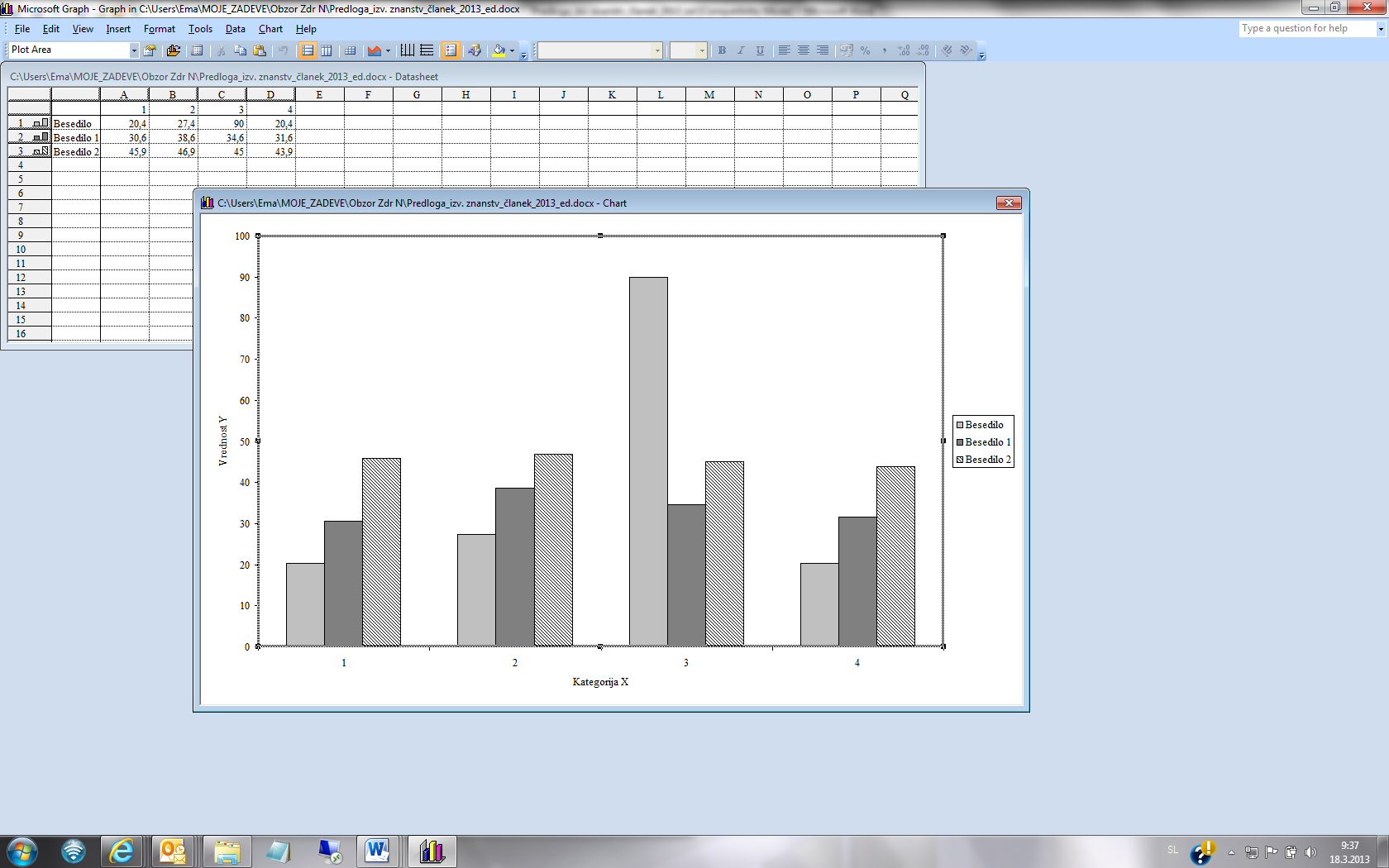 Slika 1: Naslov slike v slovenščini (v primeru fotografije dodamo (Foto: Priimek avtorja, Inicialka imena.)Figure 1: Naslov slike v angleščini (Photo: Priimek avtorja, Inicialka imena.)Skupno število slik in tabel naj bo največ pet. Tabele in slike naj bodo v besedilu članka na mestu, kamor sodijo. Na vsako tabelo in sliko se mora avtor v besedilu sklicevati. DiskusijaV diskusiji ugotovitve raziskave navajamo na besedni način (številčnih rezultatov ne navajamo). Nizamo jih po posameznih spremenljivkah in z vidika postavljenih raziskovalnih vprašanj oz. hipotez, ki jih ne ponavljamo, temveč nanje besedno odgovarjamo. Rezultate v razpravi pojasnimo z vidika razumevanja, kaj lahko iz njih razberemo, razumemo in kako je to primerljivo z rezultati drugih raziskav in kaj to pomeni za strokovno delo – uporabnost raziskave. Pri tem smo odgovorni in etični ter rezultate pojasnjujemo z vidika spoznanj naše raziskave in z vidika spoznanj, ki so preverljiva, splošno znana in primerljiva z vidika drugih raziskav. Pazimo na posploševanje rezultatov in se pri tem zavedamo omejitev raziskave tako z vidika instrumenta, vzorca in poteka raziskave. Upoštevamo načelo preverljivosti in primerljivosti. Oblikujemo rdečo nit razprave kot smiselne celote, komentiramo pričakovana in nepričakovana spoznanja raziskave. Na koncu razprave navedemo priporočila, ki so plod naše raziskave, navedemo področja, ki jih nismo raziskali, pa bi bilo pomembno, ali pa smo jih, pa naši rezultati ne dajejo ustreznih pojasnil. Navedemo omejitve svoje raziskave. ZaključekNa kratko povzamemo svoje ključne ugotovitve, povzamemo predloge za prakso, predlagamo možnosti nadaljnjega raziskovanja obravnavanega problema. Članek naj se zaključi s seznamom literature, ki je bila citirana ali povzeta v članku. LiteraturaVsako trditev, teorijo, uporabljeno metodologijo, koncept je treba potrditi s citiranjem. Avtorji naj uporabljajo APA 6 - American Psychological Association za navajanje avtorjev v besedilu in seznamu literature na koncu članka. Za navajanje avtorjev v besedilu uporabljamo npr.: (Pahor, 2006) ali Pahor (2006), kadar priimek vključimo v poved. Ko avtorje v besedilu navajamo prvič zapišemo do 5 avtorjev s priimki (zadnja dva priimka ločimo z »&«: (Stare & Pahor, 2010; Sharp, Novak, Aarons, Wittenberg, & Gittens, 2007). Če je avtorjev več kot 5 navedemo le prvega in dopišemo »et al.«: (Chen et al., 2007). V nadaljnjem tekstu pišemo nad 3 avtorje priimek in »et al.« (več o uporabi najdete na strani https://blog.apastyle.org/apastyle/2011/11/the-proper-use-of-et-al-in-apastyle.html) Če navajamo več citiranih del, jih ločimo s podpičji in jih navedemo po kronološkem zaporedju, od najstarejšega do najnovejšega, če je med njimi v istem letu več citiranih del, jih razvrstimo po abecednem vrstnem redu: (Bratuž, 2012; Pajntar, 2013; Wong et al., 2014). Kadar citiramo več del istega avtorja, izdanih v istem letu, je treba za letnico dodati malo črko po abecednem redu: (Baker, 2002a, 2002b). Kadar navajamo sekundarne vire, uporabimo »cited in«: (Lukič, 2000 cited in Korošec, 2014). Če pisec članka ni bil imenovan oz. je delo anonimno, v besedilu navedemo naslov, v oklepaju pa zapišemo »Anon.«ter letnico objave: The past is the past (Anon., 2008).Kadar je avtor organizacija oz. gre za korporativnega avtorja, zapišemo ime korporacije (Royal College of Nursing, 2010). Če ni leta objave, to označimo z »n.d.« (ang. no date): (Smith, n. d.). Pri objavi fotografij navedemo avtorja (Foto: Marn, 2009; vir: Cramer, 2012). Za objavo fotografij, kjer je prepoznavna identiteta posameznika, moramo pridobiti dovoljenje te osebe ali staršev, če gre za otroka. V seznamu literature na koncu članka navedemo bibliografske podatke / reference za vsa v besedilu citirana ali povzeta dela) (in samo ta!), in sicer po abecednem redu avtorjev. Sklicujemo se le na objavljena dela. Kadar je avtorjev do vključno sedem, moramo navesti vse avtorje. Pred zadnjim avtorjem damo znak &. V primeru, da je avtorjev 8 ali več, navedemo prvih šest avtorjev, dodamo tri pike in zadnjega avtorja. V primeru, da imamo med viri dva avtorja z istim priimkom in enakimi prvimi črkami imena, moramo avtorjevo polno ime napisati v oglatih oklepajih za začetnico imena Za oblikovanje seznama literature velja velikost črk 12 točk, enojni razmik, leva poravnava ter 12 točk prostora za referencami (razmik med odstavki, angl. paragraph spacing). Pri citiranju, tj. dobesednem navajanju, citirane strani zapišemo tako v navedbi citirane publikacije v besedilu: (Ploč, 2013, p. 56); kot tudi pri ustrezni referenci v seznamu (glej primere v nadaljevanju). Če citiramo več strani iz istega dela, strani navajamo ločene z vejico (npr.: pp. 15–23, 29, 33, 84–86). Če je citirani prispevek dostopen na spletu, na koncu bibliografskega zapisa navedemo »Retrieved from« ter zapišemo URL- ali URN-naslov.Avtorjem priporočamo, da pregledajo objavljene članke na temo svojega rokopisa v predhodnih številkah naše revije (za obdobje zadnjih pet let).Ostali primeri citiranja so avtorjem na voljo na https://apastyle.apa.org/ .Primeri navajanja literature v seznamu:Citiranje knjige:Nemac, D., & Mlakar-Mastnak, D. (2019). Priporočila za telesno dejavnost onkoloških bolnikov. Ljubljana: Onkološki inštitut. Ricci Scott, S. (2020). Essentials of maternity, newborn and women's health nursing (5th ed.). Philadelphia: Lippincott Williams & Wilkins.Citiranje poglavja oz. prispevka iz knjige, ki jo je uredilo več urednikov:Kanič, V. (2007). Možganski dogodki in srčno-žilne bolezni. In E. Tetičkovič & B. Žvan (Eds.), Možganska kap: do kdaj (pp. 33–42). Maribor: Kapital.Longman, L., & Heap, P. (2010). Sedation. In R. S. Ireland (Ed.), Advanced dental nursing (2nd ed., pp. 159–224). Hoboken: Blackwell Publishing.https://doi.org/10.1002/9781118786659.ch4Citiranje knjige, ki jo je uredil en ali več urednikov:Farkaš-Lainščak, J., & Sedlar, N. (Eds.). (2019). Ocena potreb, znanja in veščin bolnikov s srčnim popuščanjem in obremenitev njihovih neformalnih oskrbovalcev: znanstvena  monografija. Murska Sobota: Splošna bolnišnica.Citiranje člankov iz revij:Eost-Telling, C., Kingston, P., Taylor, L., & Emmerson, L. (2021). Ageing simulation in health and social care education: A mixed methods systematic review. Journal of AdvancedNursing, 77(1), 23–46. https://doi.org/10.1111/jan.14577Selfridge, M., Card, K. G., Lundgren, K., Barnett, T., Guarasci, K., Drost, A. ... Lachowsky, N. (2020). Exploring nurse-led HIV Pre-Exposure Prophylaxis in a community health care clinic. Public Health Nursing, 37(6), 871–879.https://doi.org/10.1111/phn.12813Oh, H.-K., & Cho, S.-H. (2020). Effects of nurses' shiftwork characteristics and aspects of private life on work-life conflict. PLoS ONE, 15(12), Article e0242379.https://doi.org/10.1371/journal.pone.0242379Marion, T., Reese, V., & Wagner, R. F. (2018). Dermatologic features in good film characters who turn evil: The transformation. Dermatology Online Journal, 24(9), Article 4. Retrieved December 4, 2019 from https://escholarship.org/uc/item/1666h4z5
Sundaram, V., Shah, P., Karvellas, C., Asrani, S., Wong, R., & Jalan, R. (2020). Share MELD-35 does not fully address the high waiting list mortality of patients with acute on chronic liver failure grade 3. Journal of Hepatology, 73(Suppl. 1), S8–S9.https://doi.org/10.1016/S0168-8278(20)30578-XLivingstone-Banks, J., Ordóñez-Mena, J. M., & Hartmann-Boyce, J. (2019). Print-based self-help interventions for smoking cessation. Cochrane Database of Systematic Reviews.https://doi.org/10.1002/14651858.CD001118.pub4Anonymous. (2010). Food safety shake-up needed in the USA. The Lancet, 375(9732), 2122.https://doi.org/10.1016/S0140-6736(10)60979-8Citiranje prispevka iz zbornika referatov:Skela-Savič, B. (2008). Teorija, raziskovanje in praksa v zdravstveni negi: Vidik odgovornosti menedžmenta v zdravstvu in menedžmenta v visokem šolstvu. In B. Skela-Savič, B. M. Kaučič & J. Ramšak-Pajk et al. (Eds.), Teorija, raziskovanje in praksa: trije stebri, na katerih temelji sodobna zdravstvena nega: zbornik predavanj z recenzijo. 1. mednarodna znanstvena konferenca, Bled 25. in 26. september 2008 (pp. 38–46). Jesenice: Visoka šola za zdravstveno nego.Citiranje diplomskega, magistrskega dela in doktorske disertacije:Ajlec, A. (2010). Komunikacija in zadovoljstvo na delovnem mestu kot del kakovostne zdravstvene nege (diplomsko delo). Univerza v Mariboru, Fakulteta za organizacijske vede, Maribor.Rebec, D. (2011). Samoocenjevanje študentov zdravstvene nege s pomočjo video posnetkov pri poučevanju negovalnih intervencij v specialni učilnici (magistrsko delo). Univerza v Mariboru, Fakulteta za zdravstvene vede, Maribor.Kolenc, L. (2010). Vpliv sodobne tehnologije na profesionalizacijo poklica medicinske sestre (doktorska disertacija). Univerza v Ljubljani, Fakulteta za družbene vede, Ljubljana. Citiranje zakonov, kodeksov, pravilnikov in organizacij:The Patient Protection and Affordable Care Act, Publ. L. No. 111- 148, 124 Stat. 119 (2010). Retrieved from https://www.govinfo.gov/content/pkg/PLAW-111publ148/pdf/PLAW-111publ148.pdfZakon o organizaciji in financiranju vzgoje in izobraževanja /ZOFVI/ (1996). Uradni list RS, št. 12 (13. 12. 1996). Retrieved from  http://zakonodaja.gov.si/rpsi/r05/predpis_ZAKO445.htmlZakon o pacientovih pravicah /ZPacP/ (2008). Uradni list RS, št. 15 (29. 1. 2008). Retrieved from http://pisrs.si/Pis.web/pregledPredpisa?id=ZAKO4281World Health Organization. (2017). Guideline: Protecting, promoting and supporting breastfeeding in facilities providing maternity and newborn services. Guideline Central. Retrieved from https://www.guidelinecentral.com/share/summary/5acc36cc939f5#sectionsociety American Nurses Association. (2015). Code of ethics for nurses with interpretive statements. Retrieved from https://www.nursingworld.org/practice-policy/nursing-excellence/ethics/code-of-ethics-for-nurses/coe-view-only/Kodeks etike v zdravstveni negi in oskrbi Slovenije in Kodeks etike za babice Slovenije. (2014). Ljubljana: Zbornica zdravstvene in babiške nege Slovenije – Zveza strokovnih društev medicinskih sester, babic in zdravstvenih tehnikov Slovenije. Citiranje elektronskih virovAmerican Society for the Prevention of Cruelty to Animals. (2019, November 21). Justice served: Case closed for over 40 dogfighting victims. Retrieved April 23, 2020 from https://www.aspca.org/news/justice-served-case-closed-over-40-dogfighting-victimsPoravnava levoRMinMakssPoravnava levo16abbBesedilod7b11Besedilo38b22Besedilo49b33Besedilo510b44